ЗаключениеКонтрольно-счётной палаты Дубровского районана отчет об исполнении бюджета Дубровского городского поселения  Дубровского муниципального района Брянской областиза 1 квартал 2020 годаДубровка 2020Общие положения.Заключение Контрольно-счётной палаты Дубровского района на отчет об исполнении бюджета муниципального образования  за 1квартал 20 года, подготовлено в соответствии со статьей 264.2 Бюджетного кодекса Российской Федерации, Положением о Контрольно-счётной палате Дубровского района, Стандартом внешнего муниципального финансового контроля 102 «Проведение оперативного контроля за ходом исполнения  решений о бюджете муниципального образования «Дубровский район» на текущий финансовый год и плановый период», пунктом 1.5 Плана работ Контрольно-счётной палаты Дубровского района на 2020 год.Заключение Контрольно-счетной палаты оформлено по результатам оперативного анализа и контроля  за организацией исполнения бюджета в 2020  году, отчетности об исполнении бюджета за 1 квартал 2020 года.По итогам  1 квартала  2020  года бюджет исполнен по доходам в сумме  8530,7  тыс. рублей,  или  17,6 % к  утвержденным показателям, по расходам  –  10338,5 тыс.  рублей,  или  20,3  % к утвержденным расходам и   к годовым назначениям  сводной  бюджетной росписи, с дефицитом в сумме 1807,8 тыс. рублей.Анализ исполнения доходов бюджета.Доходная часть бюджета за  1 квартал  2020 года исполнена в сумме  8530,7 тыс. рублей, или на  17,6 %  к годовому прогнозу поступлений. По сравнению с соответствующим уровнем прошлого года доходы возросли на  3984,0  тыс. рублей, или на  87,6 процента. В структуре доходов  бюджета удельный вес налоговых и неналоговых доходов (далее  –  собственных доходов) составил  в 1 квартале 2020 года 54,7 процента. Собственные доходы бюджета в сравнении с  аналогичным  отчетным периодом 2019 года увеличились на  2,6  процента.Поступления  налоговых и неналоговых доходов  сложились в сумме 4665,2 тыс. рублей, или 23,2 % к годовому прогнозу поступлений.Безвозмездные поступления  утверждены в сумме  28421,5 тыс. рублей, поступлений в 1 квартале 2020 года составили 3865,6 тыс. рублей, или 13,6% утвержденных назначений.	Налоговые доходы бюджетаЗа 1 квартал  2020 года в структуре  собственных доходов бюджета на долю  налоговых доходов  приходится 97,4  процента. В абсолютном выражении поступления в бюджет составили 4542,8  тыс. рублей, или  23,4 % годовых плановых назначений.  К соответствующему периоду 2019 года рост поступлений составил  104,7  процента. Основными налогами, которые сформировали доходную  часть бюджета  за 1 квартал  2020 года,  как и в предыдущем отчетном периоде,  являются налог на доходы физических лиц,  земельный налог. На их долю приходится 78,2 % поступивших налоговых доходов.Налог на доходы физических лиц  (НДФЛ) поступил в бюджет в сумме  1702,6  тыс. рублей, годовые плановые назначения исполнены на 22,5 процента. Доля НДФЛ в налоговых доходах составила 37,5 процента. К соответствующему периоду 2019 года поступления возросли на 337,1 тыс. рублей, темп роста составил  124,7  процента.На  долю  налога на имущество приходится  4,6 % налоговых доходов. Объем поступлений составил  208,0  тыс. рублей, или  10,2  % годовых плановых назначений. Темп роста по сравнению с аналогичным периодом прошлого года  снизился на 45,7%,  или  на 175,1  тыс. рублей.Земельный налог поступил в сумме 1848,0 тыс. рублей. Годовые плановые назначения исполнены на  30,0  процента. Удельный в структуре налоговых доходов составляет 40,7 процента.  Темп роста по сравнению с аналогичным периодом прошлого года 104,6 процента.Акцизы по подакцизным товарам (на нефтепродукты) за  1 квартал 2020 года исполнены на 21,8 % годового плана, в структуре налоговых доходов их доля составляет 17,2 процента. В целом поступления акцизов составили  780,5  тыс. рублей. По сравнению с уровнем  аналогичного периода  2019 года  поступления акцизных платежей снизилось на 5,3 %, или на 43,4  тыс. рублей. Неналоговые доходы бюджетаНеналоговые доходы  за  1 квартал  2020 года исполнены в сумме 122,4 тыс. рублей, что составляет  12,3 % годовых плановых назначений и на 41,1% меньше объема поступлений неналоговых доходов в соответствующем периоде 2019 года. Годовые плановые назначения по доходам от сдачи в аренду земельных участков  выполнены на 15,0%,  поступления сложились  в сумме  90,0  тыс. рублей.  В аналогичном периоде прошлого года  поступлений составили 201,4 тыс. рублей.Доходы от сдачи в аренду имущества поступили в бюджет в сумме 16,0 тыс. рублей. По сравнению с уровнем  аналогичного периода  2019 года  поступления возросли в 7,6 раза, или на 13,9  тыс. рублей.Доходы от продажи земельных участков выполнены на 18,2% плановых назначений,  поступления сложились  в сумме  16,4  тыс. рублей.  По сравнению с уровнем  аналогичного периода  2019 года  поступления возросли в 3,7 раза, или на 12,0  тыс. рублей.Объем безвозмездных поступлений на 2020 год утвержден в сумме 28421,2 тыс. рублей, из них:субвенции на выполнение передаваемых полномочий – 0,2 тыс. рублей, субсидии на осуществление дорожной деятельности  - 24361,1 тыс. рублей, субсидии на обеспечение проведения мероприятий по благоустройству территорий – 3863,2 тыс. рублей, субсидии на обустройство и восстановление воинских захоронений – 160,0 тыс. рублей,прочие безвозмездные поступления – 37,0 тыс. рублей.За  1 квартал  2020 года кассовое исполнение безвозмездных поступлений составляет 3865,6 тыс. рублей, или 13,6% утвержденных назначений.Сведения о поступлении доходов за  1 квартал  2020 года представлены в  таблице.(тыс. рублей)3. Анализ исполнения расходов бюджета.Объем расходов  бюджета на 2020 год утвержден (с учетом изменений) в сумме 51002,2 тыс. рублей. Исполнение расходов за 1 квартал 2020 года составило 10338,5  тыс. рублей, что  соответствует 20,3 % утвержденных назначений. К уровню расходов аналогичного периода прошлого года отмечено увеличение  в 2,1 раза.Информация об исполнении расходов бюджета представлена в таблице.(тыс. рублей)Исполнение расходов бюджета за 1 квартал 2020 года осуществлялось по семи разделам бюджетной классификации. Наибольший удельный вес в расходах  бюджета занимают расходы по разделу 04  «Национальная экономика»  –  42,6 процента. По разделу  01 «Общегосударственные вопросы»  за 1 квартал 2020 года исполнение расходов составило 52,7 тыс. рублей,  или 80,8 % утвержденных сводной бюджетной росписью расходов. Доля расходов по разделу в общей структуре расходов бюджета составила 0,5 процента. По разделу  04 «Национальная экономика»  расходы бюджета за 1 квартал  2020  года сложились в сумме 4406,9 тыс. рублей,  или 15,4 % объема расходов, предусмотренных уточненной бюджетной росписью и утвержденных решением. К аналогичному периоду 2019 года расходы увеличились в 5,7 раза. Удельный вес расходов по разделу в общей структуре расходов бюджета составил 42,6 процента. Структура раздела представлена одним подразделом 04 09 «Дорожное хозяйство».Анализ использования средств  дорожного фонда Дубровского городского поселения Дубровского муниципального района Брянской областиАнализируя предоставленные данные, сделан вывод, что остаток денежных средств на 01.04.2020 года по дорожному фонду составляет 816,3 тыс. рублей.Фактический остаток на счете на 01.04.2020 года  составляет 662,1 тыс. рублей.За 1 квартал 2020 года анализ использования средств дорожного фонда показал следующее:средства в сумме 154,2 тыс. рублей (816,3 минус 662,1) использованы на другие цели. На основании пояснительной записки, в связи с отсутствием потребности в 1 квартале 2020 года средства дорожного фонда в сумме 154,2 тыс. рублей направлены на другие цели, в дальнейшем будут восстановлены и  направлены на дорожную деятельность по мере необходимости. По разделу  05 «Жилищно-коммунальное хозяйство»  расходы бюджета за 1 квартал 2020 года составили 2750,9 тыс. рублей, или 16,7 % объема расходов, предусмотренных уточненной бюджетной росписью на год. Темп роста к аналогичному периоду 2019 года составил 140,3 процента. Доля расходов раздела в общей структуре расходов составила 26,6 процента.По подразделу 05 01 «Жилищное хозяйство» расходы за 1 квартал 2020 года не производились. По подразделу 05 02 «Коммунальное  хозяйство» расходы составили 484,4 тыс. рублей,  или 19,3 % уточненных годовых бюджетных назначений.По подразделу 05 03 «Благоустройство» расходы составили 2266,5 тыс. рублей, или 16,5% сводной бюджетной росписи и утвержденных назначений. По разделу  07 «Образование»  расходы бюджета на 2020 год утверждены в сумме 15,0 тыс. рублей, средства предназначены для осуществления мероприятий по работе с детьми и молодежью в поселении в соответствии с заключенными соглашениями. Кассовое исполнение за 1 квартал 2020 года составляет 100,0% утвержденных назначений. По разделу  08 «Культура, кинематография»  на 2020 год расходы бюджета утверждены уточненной бюджетной росписью в объеме 5500,0 тыс. рублей. Кассовое исполнение за 1 квартал 2020 года составляет 3000,0 тыс. рублей, или 54,5 % утвержденных назначений. К аналогичному периоду 2019 года расходы возросли в 1,5 раза. Удельный вес расходов по разделу в общей структуре расходов бюджета составил 29,0 процента.По разделу 10 «Социальная политика» на 2020 год расходы бюджета утверждены уточненной бюджетной росписью в объеме 293,0 тыс. рублей. Кассовое исполнение за 1 квартал 2020 года составляет 83,0 тыс. рублей, или 28,3 % утвержденных назначений. К аналогичному периоду 2019 года расходы возросли в 1,7 раза. Удельный вес расходов по разделу в общей структуре расходов бюджета составил 0,8 процента.По разделу  11 «Физическая культура и спорт»  на 2020 год расходы бюджета утверждены уточненной бюджетной росписью в объеме 80,0 тыс. рублей. Кассовое исполнение за 1 квартал 2020 года составило 30,0 тыс. рублей. К аналогичному периоду 2019 года расходы возросли в 1,5 раза. Удельный вес расходов по разделу в общей структуре расходов бюджета составил 0,3 процента.Исполнение в разрезе  муниципальных программ и главных распорядителей средств бюджетаВ соответствии с ведомственной структурой расходов бюджета на 2020 год исполнение расходов бюджета в отчетном периоде осуществлялось   администрацией Дубровского района.За  1 квартал 2020 года  исполнение расходов по муниципальным программам составило 10303,5  тыс. рублей, что соответствует 20,2%  утвержденных назначений. Общий объем финансирования муниципальных программ в соответствии с решением о бюджете на 2020 год утвержден в сумме 50902,2 тыс. рублей:- Реализация отдельных полномочий Дубровского городского поселения Дубровского муниципального района Брянской области  на 2020 - 2022 годов – 46963,0 тыс. рублей;- Формирование современной городской среды на 2018-2024 года на территории р.п.Дубровка Дубровского городского поселения – 3939,2 тыс. рублей.Непрограммная деятельность утверждена в сумме 100,0 тыс. рублей.Анализ исполнения расходной части бюджета по муниципальным программам     (тыс. рублей)Ответственным исполнителем муниципальной программы Реализация отдельных полномочий Дубровского городского поселения Дубровского муниципального района Брянской области на 2020 - 2022 годов является  администрация Дубровского района.Целью муниципальной программы является эффективное исполнение полномочий исполнительных органов власти.За 1 квартал 2020 года расходы по муниципальной программе   исполнены в сумме 10303,5 тыс. рублей, что составляет 21,9 % уточненных годовых бюджетных назначений.Ответственным исполнителем муниципальной программы «Формирование современной городской среды на 2018-2024 год» на территории р.п. Дубровка Дубровского городского поселения  является администрация Дубровского района.	Целью муниципальной  программы является  повышение уровня комплексного благоустройства качества жизни граждан на территории р.п. Дубровка Дубровского городского поселения.	Расходы бюджета  по муниципальной программе  утверждены в сумме 3939,2 тыс. рублей, в том числе:средства федерального бюджета – 3824,6 тыс. рублей;средства областного бюджета – 38,6 тыс. рублей;средства местного бюджета – 39,0 тыс. рублей;за счет заинтересованных лиц – 37,0 тыс. рублей.Исполнение мероприятий в 1 квартале 2020 года не осуществлялось.	В рамках  непрограммной деятельности  бюджета за 1 квартал  2020  года расходы, утвержденные в сумме 100,0 тыс. рублей, исполнены в сумме 35,0 тыс. рублей.Дефицит (профицит) бюджета и источники внутреннего финансирования дефицита бюджетаВ  отчетном периоде внесены  изменения в  дефицит бюджета. В состав источников внутреннего финансирования дефицита  бюджета включены остатки средств на счетах по учету средств бюджета в сумме  2470,0 тыс. рублей.На начало отчетного периода остаток средств на счете составлял 2470,0 тыс. рублей. За анализируемый период остаток средств на счете снизился и  по состоянию на 1 апреля 2020 года составил 662,1 тыс. рублей.ВыводыПо итогам  1 квартала  2020  года бюджет исполнен по доходам в сумме  8530,7  тыс. рублей,  или  17,6 % к  утвержденным показателям, по расходам  –  10338,5 тыс.  рублей,  или  20,3  % к утвержденным расходам и   к годовым назначениям  сводной  бюджетной росписи, с дефицитом в сумме 1807,8 тыс. рублей.ПредложенияНаправить заключение Контрольно-счетной палаты  Дубровского района  на отчет об исполнении бюджета Дубровского городского поселения 1 квартал 2020 года председателю Дубровского поселкового Совета народных депутатов. Направить заключение Контрольно-счетной палаты  Дубровского района  на отчет об исполнении бюджета Дубровского городского поселения за 1 квартал 2020 года Главе  администрации Дубровского района.И.о председателя 					Н.А. Дороденкова 20.05.2020НаименованиеИсполнено1 кв. 2019 Утвержденона2020Уточненона2020Исполнено1 кв. 2020% исполненияСобственные  доходы,  всего.4546,820111,020111,04665,223,2налоговые доходы:4338,919402,019402,04542,823,4- акцизы  по подакцизным товарам (нефтепродукты)823,93586,03586,0780,521,8- НДФЛ1365,57554,07554,01702,622,5- единый с/х налог0,067,067,03,75,5- Налог на имущество 383,12035,02035,0208,010,2- Земельный налог1766,46160,06160,01848,030,0неналоговые доходы:207,9709,0709,0122,417,3- Доходы от сдачи в аренду земельных участков201,4600,0600,090,015,0- Доходы от сдачи в аренду имущества2,114,014,016,0114,3- доходы от продажи земельных участков4,490,090,016,418,2- доходы от перечисления части прибыли0,05,05,00,00,0Безвозмездные поступления:0,016394,828421,23865,613,6- субсидии0,016394,628384,03828,613,5- осуществление дорожной деятельности0,012371,724361,13828,615,7- мероприятия по благоустройству территорий0,03863,23863,20,00,0- субсидии бюджетам городских поселений на обустройство и восстановление воинских захоронений0,0159,7160,00,00,0- субвенции:0,00,20,20,00,0на выполнение передаваемых полномочий0,00,20,20,00,0-прочие безвозмездные поступления0,00,037,037,0100,0Итого4546,836505,848532,28530,717,6НаименованиерзИсполнено1 кв.2019Утвержденона 2020Уточненона 2020Исполнено1 кв.2020% исполненияОбщегосударственные вопросы:0171,495,265,252,780,8Полномочия по осуществлению внешнего муниципального контроля010605,05,05,0100,0Резервные фонды01110,030,065,00,00,0Оценка недвижимости, признание прав011371,471,460,047,779,5Национальная экономика:04776,815957,628561,24406,915,4Дорожное хозяйство0409776,815957,628561,24406,915,4Жилищно-коммунальное Хозяйство:051960,814665,016488,02750,916,7Жилищное хозяйство050161,8267,0267,00,00,0Коммунальное хозяйство0502273,42506,02506,0484,419,3благоустройство05031625,711892,013715,02266,516,5Образование070,015,015,015,0100,0Молодежная политика07070,015,015,015,0100,0Культура, кинематография:  082000,05500,05500,03000,054,5Культура08012000,05500,05500,03000,054,5Социальная политика:1048,0193,0293,083,028,3Пенсионное обеспечение100148,0193,0293,083,028,3Социальное обеспечения населения10060,00,035,035,0100,0Физическая культура и спорт:1120,080,080,030,037,5Массовый спорт20,080,080,030,037,5Всего4877,136505,851002,210338,520,3Наименование показателяУтвержденорешениемтыс. рублейИсполненотыс. рублейОстаток на 01.01.2020 года  -   614,1 тыс. рублейОстаток на 01.01.2020 года  -   614,1 тыс. рублейОстаток на 01.01.2020 года  -   614,1 тыс. рублейДоходы, в том числе:27947,14609,1Акцизы на нефтепродукты3586,0780,5Субсидии на осуществление дорожной деятельности 24361,13828,6Расходы, в том числе:28561,24406,9За счет остатков средств614,1578,3Акцизы на нефтепродукты3586,00,0Субсидии на осуществление дорожной деятельности24361,13828,6Остаток дорожного фонда на 01.04.2020 года  -    816,3 тыс. рублейОстаток дорожного фонда на 01.04.2020 года  -    816,3 тыс. рублейОстаток дорожного фонда на 01.04.2020 года  -    816,3 тыс. рублейНаименование муниципальной программыПлан  2020 План уточн. 2020Исполнено  1 кв. 2020 % исп.Реализация отдельных полномочий Дубровского городского поселения Дубровского муниципального района Брянской области на 2020 - 2022 годов.32573,646963,010303,521,9средства областного бюджета12573,424520,83828,615,6средства местного бюджета20000,222442,26474,928,8Формирование современной городской среды на 2018-2024 года на территории р.п. Дубровка Дубровского городского поселения3902,23939,20,00,0Средства федерального бюджета3824,60,00,00,0Средства областного бюджета38,60,00,00,0Средства местного бюджета39,00,00,00,0За счет заинтересованных лиц0,037,00,00,0Непрограммная деятельность30,0100,035,00,0Всего36505,851002,210338,520,3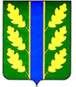 